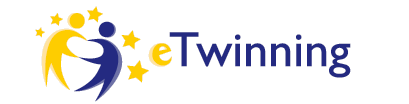 The monster that lives down the holeQuesto progetto è basato su un’attività che ho trovato in un libro anni fa. Uso l’immagine di un buco per indurre i bambini a parlare di una eventuale creatura che vive in quel buco. Ogni alunno immagina un personaggio, lo disegna, gli assegna un nome e lo presenta ai suoi compagni di classe. Quando affronto un nuovo argomento, gli studenti disegnano ed etichettano (utilizzando parole o frasi, in base alle loro abilità) per descrivere le differenti caratteristiche del loro mostro. E’ un buon metodo per usare e ripassare lessico e strutture che i bambini apprendono durante l’anno scolastico.MATERIE Arte, Informatica / TIC, Lingue StraniereETA’ DEGLI STUDENTI 8 - 9 LINGUA DI COMUNICAZIONE InglesePARTNER Classe 3^ B scuola primaria ‘G. Mazzini’ - VignolaSTRUMENTI  Altri software (PowerPoint, video, foto e disegni), Diario del progetto, email, TwinSpaceOBIETTIVI Il progetto ha I seguenti obiettivi: 1) migliorare le abilità relative all’uso della lingua inglese; 2) riutilizzare lessico e strutture appresi; 3) usare le nuove tecnologie per realizzare un ipertesto.PERCORSO DI LAVORO Le diverse scuole coinvolte lavorano insieme attraverso il sito eTwinning. Le attività si svolgono a cadenza mensile. Gli studenti saranno coinvolti e stimolati a continuare la storia del proprio mostro. La collaborazione tra gli alunni delle scuole coinvolte si baserà su uno scambio di lettere, e-mail, immagini, lezioni ed esercizi. Il progetto è pianificato per durare un anno scolastico.RISULTATI ATTESI Gli alunni saranno incoraggiati ad usare la lingua inglese e a riutilizzare lessico e strutture appresi. Acquisteranno familiarità nell’uso di strumenti informatici e faranno una prima esperienza di programmi quali PowerPoint per la creazione di ipertesti.